Уважаемые руководители!С 25 мая по 14 июня 2020 года включительно проходит  онлайн-голосование окружного конкурса сочинений «Я – гражданин России!» на сайте оператора проекта – Стратегического партнерства «Северо-Запад». Честь Ленинградской области защищают 19 номинантов, чьи работы были отобраны по итогам областного этапа и направлены для размещения на сайте Стратегического партнерства и проверку окружной комиссии. Среди претендентов на победу представители Бокситогорска, Гатчины,  Кировска, Подпорожья, Приозерска, Соснового Бора, Тихвина, Тосно, Сланцев, а также Волховского, Всеволожского, Выборгского, Ломоносовского и Лужского районов Ленинградской области.Межрегиональный конкурс сочинений «Я – гражданин России!» проходит на территории Северо-Запада России уже четвертый  раз при  активной поддержке аппарата полномочного представителя Президента РФ в Северо-Западном федеральном округе. По правилам онлайн голосования, один интернет-пользователь сможет проголосовать за понравившееся сочинение в каждой возрастной категории только один раз. На знакомство с работами отведен 21 день. Окружная комиссия выявит победителей в каждом из 11 регионов-участников по четырем возрастным категориям. Наряду с ними лауреатами конкурса будут признаны авторы ещё трех сочинений, которые наберут наибольшее количество голосов в ходе открытого интернет-голосования. Прямая ссылка на онлайн голосование: https://n-west.su/ja-grazhdanin-rossii-2020/Комитет общего и профессионального образования Ленинградской области просит довести информацию о проведении он-лайн голосования до руководителей общеобразовательных организаций района для организации работы.Список номинантов на победу в IV Межрегиональном конкурсе сочинений 
«Я – гражданин России!» от Ленинградской области:Заместитель председателя комитета                                             Т.Г. РыборецкаяИсп. Е.Р. Артамонова, тел. 539-49-23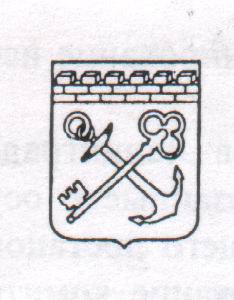 РОССИЙСКАЯ ФЕДЕРАЦИЯАдминистрация Ленинградской областиКОМИТЕТОБЩЕГО И ПРОФЕССИОНАЛЬНОГО ОБРАЗОВАНИЯЛЕНИНГРАДСКОЙ ОБЛАСТИ 191124, Санкт-Петербург, пл. Растрелли, д. 2Телефон: (812) 539-44-50, факс: (812) 539-44-79E-mail: office_edu@lenreg.ru№ ______________от ___________Руководителям органов местного самоуправления, осуществляющих управление в сфере образования Ленинградской области Руководителям образовательных организаций, подведомственным комитету общего и профессионального образования Ленинградской области 1-я возрастная категория «учащиеся 7-8 классов»1-я возрастная категория «учащиеся 7-8 классов»Лунёва Алиса МБОУ «Лицей №8», г. Сосновый БорМедведев Денис МОУ «СОШ №5», г. ТихвинМинько Даниил МБОУ «СОШ №3 г. Тосно»Силина Татьяна МОЦ «Сланцевская СОШ №3», г. СланцыЧекир Николай МОБУ «Подпорожская СОШ №1 им. А.С. Пушкина», г. Подпорожье2-я возрастная категория «учащиеся 9-10 классов»2-я возрастная категория «учащиеся 9-10 классов»Ембулаева Александра МОУ«Большеижорская общеобразовательная школа», п. Большая Ижора, Ломоносовский районКашенко Юлия МБОУ «Гатчинский лицей №3 им. Героя Советского Союза Перегудова А.И.», г. ГатчинаПолянская Мария МБОУ «Бокситогорская СОШ №3», г. БокситогорскПономарёва Валентина МОУ «СОШ №6», г. Тихвин, Тихвинский районСулимова Анна МБОУ «СОШ г. Светогорска», Выборгский район3-я возрастная категория «учащиеся 11 классов»3-я возрастная категория «учащиеся 11 классов»Белова Полина МОУ «Осьминская СОШ», п. Осьмино, Лужский районЕгоров Никита МБОУ «СОШ №9 им. В.И. Некрасова», г. Сосновый БорКрасивенкова Диана МБОУ «Бокситогорская СОШ №2», г. БокситогорскПахоменко Анастасия МБОУ «Кировская гимназия им. Героя Советского Союза С. Баймагамбетова», г. КировскТрошкова Даная МОБУ «Пашская СОШ», с. Паша, Волховский район4-я возрастная категория «учащиеся СПО»4-я возрастная категория «учащиеся СПО»Борисова Ангелина ГБПОУ ЛО «Гатчинский педагогический колледж им. К.Д. Ушинского», г. ГатчинаЛевченко Владимир ГБПОУ ЛО «Тихвинский промышленно-технологический техникум им. Е.И. Лебедева», г. ТихвинНекрасова Алёна ГБПОУ ЛО «Мичуринский многопрофильный техникум»,п. Мичуринское, Приозерский районПанасюк  Никита ГБПОУ ЛО «Всеволожский агропромышленный техникум»,г. Всеволожск